Giriş (Birinci Düzey Başlık)Makalenin giriş bölümünde; çalışmanın önemi, amacı ve konusunda yapılmış yayınlar arasındaki yeri açıkça belirtilmelidir (Arslan, 2019; Enginoğlu, 2012; Memiş, 2016, 2020). Giriş bölümünü Materyal ve Yöntem, Bulgular ve Tartışma, Sonuç bölümleri izlemelidir. Metin 11 pt Times New Roman, 1.15 satır aralıklı ve tek sütun olarak yazılmalıdır. Makale başlığını oluşturan kelimelerin sadece ilk harfleri büyük yazılmalıdır. Araştırma makaleleri, çizelge, şekiller ve kaynaklar dâhil toplam 18 sayfayı, derleme makalelerde ise 25 sayfayı geçmemelidir. Derleme makaleler baş editörün daveti ile gönderilebilir. Tüm sayfalar, sayfanın altında ortalı olacak şekilde numaralandırılmalıdır. Giriş bölümünün son paragrafında çalışmanın amacı net bir şekilde belirtilmelidir.Bölüm/alt bölüm başlıkları 11 punto ve kalın olmalı, her kelimenin ilk harfi büyük harfle yazılmalıdır. Araştırma makalelerinde kullanılan temel kavramlar açıklanmalıdır. Çalışma Türkçe ve A4 sayfa boyutunda olmalıdır ve Times New Roman yazı tipi kullanılmalıdır. Vurgu yapmak için kalın ya da italik biçim kullanılmalıdır. Kenar boşlukları üst 2 cm, sol 2 cm, sağ 2 cm ve alt 1.5 cm olmalıdır. Kısaltmalar ilk kullanıldığı yerde tanımlanmalıdır. Tüm şekil ve tablolar metin içinde tanımlanmalı ve yorumlanmalıdır Enginoğlu ve Memiş, (2018). Kanıt (matematik ve ilgili alanlarda yazılan makaleler için) yazılırken “K” harfi 11 pt diğer harfler büyük ve 7 pt olmalı (KANIT). Her paragraf arasında 6 nk boşluk olmalıdır. Yazar adlarında unvan kullanılmamalıdır. Bölüm/alt bölüm başlıklarının öncesine 12 nk ve sonrasına 6 nk boşluk bırakılmalıdır. Materyal ve Yöntem (Birinci Düzey Başlık)Araştırma makalelerinde, kullanılan materyaller, uygulanan yöntemler ve teknikler anlaşılır bir şekilde bu bölümde açıklanmalıdır. Çalışmanın tekrarlana bilirliği açısından yöntem detaylı ve açık bir şekilde verilmelidir. Kullanılan yöntemler daha önce yayımlanmış referanslarla desteklenmelidir. İkinci Düzey BaşlıkTablo başlığı üstte ve sola bitişik olarak yazılmalıdır. Tablo 1, tane büyüklüğüne göre mermerin sınıfını göstermektedir. Tablolarda sadece yatay çizgilere izin verilir; verinin yapısını belirtmedikçe dikey çizgiler kullanılmamalıdır.Tablo 1Tane büyüklüğüne göre mermerin sınıfı Tablodaki metinler ve sayılar 11 punto ile yazılmalıdır. Ancak, zorunlu durumlarda, tablodaki metnin boyutu 8 puntoya kadar düşürülebilir. Şekillerin başlıkları şeklin altında yazılmalıdır (bkz. Şekil 1). Şekiller en az 300 dpi çözünürlükte olmalıdır. Şekil ve tablo başlıklarının ilk harfleri büyük, diğer harfleri küçük olmalıdır. Sunulan tablolara, şekillere ve denklemlere metin içerisinde bulunduğu yerden önce mutlaka atıf yapılmalı, atıflar tablo/şekil/denklem numaraları ile birlikte verilmelidir. Tablo 2, makalede kullanılan yazı boyutları ve formatlarını özetlemektedir (URL-1, 2022). Atıf yapılırken “aşağıdaki şekilde/tabloda/denklemde” gibi belirsiz ifadeler kullanılmamalıdır. Tablo ve çizelgelerden önce ve sonra birer boşluk bırakılmalıdır (TÜİK, 2022). Tablo 2Makalede kullanılan yazı boyutları ve formatları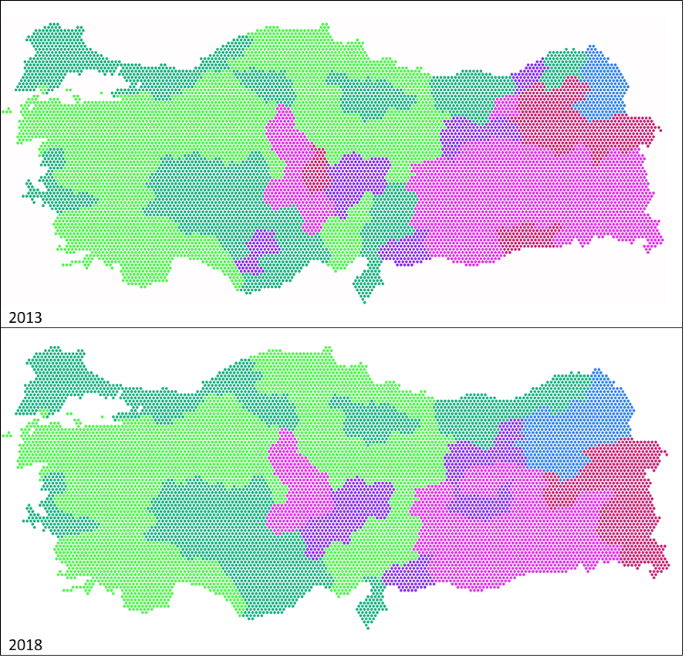 Şekil 1. K-Means analizine dayalı 2013 ve 2018'deki bölgesel değişimi2.1.1. Üçüncü Düzey BaşlıkKaynak birden fazla yazara ait olduğunda; yazar sayısı iki ise, yazar soyadları (Kurt ve İmren, 2018) şeklinde, yazar sayısı ikiden fazla ise ilk yazarın soyadı ve diğerleri, (Kurt vd., 2021) veya (Kurt et al., 2021) şeklinde yazılır (Enginoğlu et al., 2018a). Tüm bilimsel verilerde SI sistemi (Système International d'Unités) kullanılmalıdır. % işareti ile sayı arasında boşluk olmamalıdır. Türkçe metinlerde yüzde (%) işareti sayıdan önce kullanılır (ör. %18). Ondalıklı sayılarda ondalık ayıracı olarak nokta kullanılmalıdır (ör. 2,5 yerine 2.5 kullanılmalıdır).Bulgular ve Tartışma (Birinci Düzey Başlık)Araştırma makalelerinin bulgular ve tartışma kısmı aynı başlık altında yazılmalıdır. Çalışmadan elde edilen bulgular, şekil ve çizelgelerle desteklenerek bu bölümde verilmelidir. Elde edilen sonuçların başka araştırmalarla benzerlik ve farklılıkları verilerek, bunların olası nedenleri literatüre dayalı olarak tartışılmalıdır. Sonuçların bilime katkısı ve önemi vurgulanmalıdır. Sonuçlar gereksiz tekrarlardan kaçınılarak yorumlanmalıdır. Bu bölümde alt başlık kullanılmamalıdır. Bulgular ve Tartışma bölümünde alt başlık sadece derleme makalelerde ve çalışmanın niteliği nedeniyle zorunlu hallerde aşağıdaki format ile kullanılabilir. Denklemler Denklemlerle metin arasında alttan ve üstten olmak üzere 1 satır boşluk bırakılır. Denklemler paragraftan başlanarak yazılır. Denklemlere, ilgili bölüm içinde sıra ile numara verilir. Bu numaralar [(1.1), (1.2), (2.1), (2.2), ...] (gerekiyorsa aynı denklemin alt ifadeleri (1.1a), (1.1b) olarak) (bkz. Denklem 3.2a ve 3.2b) şeklinde satırın en sağına yazılır ( Enginoğlu et al., 2018b). Bir denkleme 3.1 şeklinde gönderme yapılır.Denklemle, denklem numarası arasına yatay olarak sıralama işaretleri (, - .) koyulmaz.Sonuçlar (Birinci Düzey Başlık)Bu bölümde, çalışmanın dikkat çekici sonuçları somut bir şekilde kısaca verilmelidir. Ayrıca çalışma sonuçları ile ilişkili ileriye yönelik öneri ve görüşler belirtilebilir. Teşekkür Bu bölümde varsa çalışmanın desteklendiği projeler belirtilmelidir. Örneğin: Bu çalışma Bartın  Üniversitesi Bilimsel Araştırmalar Proje Birimi tarafından desteklenmiştir. Proje No: FBA-2019-1467. Ayrıca varsa çalışmaya dolaylı katkı sağlayan kişi ve kuruluşlara teşekkür edilmelidir. Firmalardan çalışmanın yapılması için izin belgesi alındıysa bu kısımda belirtilmelidir.Yazar KatkılarıBu bölümde yazarların makaleye katkıları her bir yazar için belirtilmelidir. Yazar A: Analizi planlamış ve tasarlamıştır.Yazar B: Veri toplamış ve analizini yapmıştır.Yazar C: Çalışmanın istatistiksel analizlerini yapmış ve makaleyi yazmıştır.Çıkar ÇatışmasıYazarlar çıkar çatışması bildirmemişlerdir.Kaynaklar (APA Stili) (Detaylı bilgiye derginin yazım kuralları sayfasındaki linkten ulaşabilirsiniz).Arslan, B. (2019). Sezgisel bulanık parametreli sezgisel bulanık esnek matrisler (Yayımlanmamış yüksek lisans tezi). Çanakkale Onsekiz Mart Üniversitesi, Çanakkale, Türkiye. Dougherty, M., Meyer, E. T., Madsen, C., Van den Heuvel, C., Thomas, A. ve Wyatt, S. (2010). Researcher engagement with web archives: State of the art. London: JISC. Erişim adresi: https://papers.ssrn.com/sol3/papers.cfm?abstract_id=1714997Enginoğlu, S. (2012). Esnek matrisler (Doktora tezi). Erişim adresi: https://tez.yok.gov.tr/UlusalTezMerkezi Enginoğlu, S. ve Memiş, S. (2018). A configuration of some soft decision-making algorithms via -matrices. Cumhuriyet Science Journal, 39(4), 871–881. https://doi.org/10.17776/csj.409915 Enginoğlu, S., Memiş, S. ve Arslan, B. (2018a). Comment (2) on Soft set theory and uni-int decision making [European Journal of Operational Research, (2010) 207, 848-855]. Journal of New Theory (25), 84–102. Erişim adresi: https://dergipark.gov.tr/download/article-file/594503Enginoğlu, S., Memiş, S. ve Arslan, B. (2018b). A fast and simple soft decision-making algorithm: EMA18an. In M. Akgül, İ. Yılmaz, ve A. İpek (Ed.), International conference on mathematical studies and applications (pp. 428–436). Karaman, Turkey. Erişim adresi: Kurt, R. ve İmren, E. (2018). Türkiye’deki önemli tıbbi ve aromatik bitkilerin endüstri içi ticaret göstergeleri ile statik ve dinamik analizi. Journal of Bartin Faculty of Forestry 20(3), 548-557. https://doi.org/10.24011/barofd.472457Kurt, R., İmren, E. and Aşkin, A. (2021). Augmented reality applications in furniture industry. International Kosovo Congress on Culture, Arts ond Multi-Disciplinary, (pp. 759-764). Istanbul, Turkey.Memiş, S. (2016). Bazı esnek karar verme algoritmaları ve onların bilgisayar programı (Yüksek lisans tezi). Erişim adresi: https://tez.yok.gov.tr/UlusalTezMerkezi Memiş, S. (2020). Bulanık parametreli bulanık esnek matrislerin makine öğrenimine uygulamaları (Yayımlanmamış doktora tezi). Çanakkale Onsekiz Mart Üniversitesi, Çanakkale, Türkiye.Şencan, İ., ve Doğan, G. (2017). Bilimsel yayınlarda kaynak gösterme, tablo ve şekil oluşturma rehberi APA 6 kuralları (2. bs.). Ankara: Türk Kütüphaneciler Derneği Yayınları. http://tk.org.tr/APA/apa_2.pdf TÜİK, (2022). Türkiye İstatistik Kurumu. Biruni Veri Tabanı, Erişim tarihi: 27.07.2022. Erişim adresi: https://www.tuik.gov.tr/ URL-1, (2022). Türkiye Cumhuriyeti Ticaret Bakanlığı. Dış Ticaret İstatistikleri, Erişim tarihi: 10.04.2022. Erişim adresi:  https://ticaret.gov.tr/istatistikler/dis-ticaret-istatistikleri Makale BaşlığıMakale BaşlığıMakale BaşlığıMakale BaşlığıBirinci Yazar, İkinci Yazar2, Üçüncü Yazar3,*, Dördüncü Yazar41 Bartın Üniversitesi, Orman Fakültesi, Orman Endüstri Mühendisliği Bölümü, Bartın, Türkiye2,3 Bartın Üniversitesi, Orman Fakültesi, Orman Mühendisliği Bölümü, Bartın, Türkiye4 Bartın Üniversitesi, Mühendislik Fakültesi, Çevre Mühendisliği Bölümü, Bartın, TürkiyeBirinci Yazar, İkinci Yazar2, Üçüncü Yazar3,*, Dördüncü Yazar41 Bartın Üniversitesi, Orman Fakültesi, Orman Endüstri Mühendisliği Bölümü, Bartın, Türkiye2,3 Bartın Üniversitesi, Orman Fakültesi, Orman Mühendisliği Bölümü, Bartın, Türkiye4 Bartın Üniversitesi, Mühendislik Fakültesi, Çevre Mühendisliği Bölümü, Bartın, TürkiyeBirinci Yazar, İkinci Yazar2, Üçüncü Yazar3,*, Dördüncü Yazar41 Bartın Üniversitesi, Orman Fakültesi, Orman Endüstri Mühendisliği Bölümü, Bartın, Türkiye2,3 Bartın Üniversitesi, Orman Fakültesi, Orman Mühendisliği Bölümü, Bartın, Türkiye4 Bartın Üniversitesi, Mühendislik Fakültesi, Çevre Mühendisliği Bölümü, Bartın, TürkiyeBirinci Yazar, İkinci Yazar2, Üçüncü Yazar3,*, Dördüncü Yazar41 Bartın Üniversitesi, Orman Fakültesi, Orman Endüstri Mühendisliği Bölümü, Bartın, Türkiye2,3 Bartın Üniversitesi, Orman Fakültesi, Orman Mühendisliği Bölümü, Bartın, Türkiye4 Bartın Üniversitesi, Mühendislik Fakültesi, Çevre Mühendisliği Bölümü, Bartın, TürkiyeMakale TarihçesiMakale TarihçesiMakale TarihçesiÖz − Bu şablon, Ağustos 2022’de güncellenen Bartın Üniversitesi Bartın Orman Fakültesi Dergisinin makale hazırlama kılavuzunu içerir. Bu bölümde çalışmanın amacını, yöntemini ve elde edilen bulguları içeren bir öz yazınız. Öz 200 (en az)  ila 250 (toplamda özet-abstract 2. sayfaya geçmeyecek şekilde uzatılabilir) kelime arasında olmalıdır. Öz metni 8 punto olarak yazılmalı ve iki yana yaslı olmalıdır. Bu bölümde atıf (gönderme) yapmayınız. Kısaltmalar tanımlanmadan kullanılmamalıdır. Bu bölümün içeriğinde; yaygın olmayan kısaltma, alıntı, atıf, denklem, sembol ve alt indis veya üst indis içeren ifadeler kullanılmamalıdır. Anahtar kelimeler çalışmayı yansıtmalıdır. Anahtar kelimelerin sayısı 5 olmalıdır. Anahtar kelimeler alfabetik sırayla, 8 pt italik olarak ve aralarına virgül koyularak yazılmalıdır. Sadece ilk anahtar kelimenin ilk harfi büyük yazılmalıdır. Türkçe makaleler İngilizce öz içermelidir. Bu şablon, Ağustos 2022’de güncellenen Bartın Üniversitesi Bartın Orman Fakültesi Dergisinin makale hazırlama kılavuzunu içerir. Bu bölümde çalışmanın amacını, yöntemini ve elde edilen bulguları içeren bir öz yazınız. Öz 200 ila 250 kelime arasında olmalıdır. Öz metni 8 punto olarak yazılmalı ve iki yana yaslı olmalıdır. Bu bölümde atıf (gönderme) yapmayınız. Kısaltmalar tanımlanmadan kullanılmamalıdır. Bu bölümün içeriğinde; yaygın olmayan kısaltma, alıntı, atıf, denklem, sembol ve alt indis veya üst indis içeren ifadeler kullanılmamalıdır. Anahtar kelimeler çalışmayı yansıtmalıdır. Anahtar kelimelerin sayısı 5 olmalıdır. Anahtar kelimeler alfabetik sırayla, 8 pt italik olarak ve aralarına virgül koyularak yazılmalıdır. Sadece ilk anahtar kelimenin ilk harfi büyük yazılmalıdır. Türkçe makaleler İngilizce öz içermelidir.Gönderim:Gönderim:00.00.2020Öz − Bu şablon, Ağustos 2022’de güncellenen Bartın Üniversitesi Bartın Orman Fakültesi Dergisinin makale hazırlama kılavuzunu içerir. Bu bölümde çalışmanın amacını, yöntemini ve elde edilen bulguları içeren bir öz yazınız. Öz 200 (en az)  ila 250 (toplamda özet-abstract 2. sayfaya geçmeyecek şekilde uzatılabilir) kelime arasında olmalıdır. Öz metni 8 punto olarak yazılmalı ve iki yana yaslı olmalıdır. Bu bölümde atıf (gönderme) yapmayınız. Kısaltmalar tanımlanmadan kullanılmamalıdır. Bu bölümün içeriğinde; yaygın olmayan kısaltma, alıntı, atıf, denklem, sembol ve alt indis veya üst indis içeren ifadeler kullanılmamalıdır. Anahtar kelimeler çalışmayı yansıtmalıdır. Anahtar kelimelerin sayısı 5 olmalıdır. Anahtar kelimeler alfabetik sırayla, 8 pt italik olarak ve aralarına virgül koyularak yazılmalıdır. Sadece ilk anahtar kelimenin ilk harfi büyük yazılmalıdır. Türkçe makaleler İngilizce öz içermelidir. Bu şablon, Ağustos 2022’de güncellenen Bartın Üniversitesi Bartın Orman Fakültesi Dergisinin makale hazırlama kılavuzunu içerir. Bu bölümde çalışmanın amacını, yöntemini ve elde edilen bulguları içeren bir öz yazınız. Öz 200 ila 250 kelime arasında olmalıdır. Öz metni 8 punto olarak yazılmalı ve iki yana yaslı olmalıdır. Bu bölümde atıf (gönderme) yapmayınız. Kısaltmalar tanımlanmadan kullanılmamalıdır. Bu bölümün içeriğinde; yaygın olmayan kısaltma, alıntı, atıf, denklem, sembol ve alt indis veya üst indis içeren ifadeler kullanılmamalıdır. Anahtar kelimeler çalışmayı yansıtmalıdır. Anahtar kelimelerin sayısı 5 olmalıdır. Anahtar kelimeler alfabetik sırayla, 8 pt italik olarak ve aralarına virgül koyularak yazılmalıdır. Sadece ilk anahtar kelimenin ilk harfi büyük yazılmalıdır. Türkçe makaleler İngilizce öz içermelidir.Kabul:Kabul:00.00.2020Öz − Bu şablon, Ağustos 2022’de güncellenen Bartın Üniversitesi Bartın Orman Fakültesi Dergisinin makale hazırlama kılavuzunu içerir. Bu bölümde çalışmanın amacını, yöntemini ve elde edilen bulguları içeren bir öz yazınız. Öz 200 (en az)  ila 250 (toplamda özet-abstract 2. sayfaya geçmeyecek şekilde uzatılabilir) kelime arasında olmalıdır. Öz metni 8 punto olarak yazılmalı ve iki yana yaslı olmalıdır. Bu bölümde atıf (gönderme) yapmayınız. Kısaltmalar tanımlanmadan kullanılmamalıdır. Bu bölümün içeriğinde; yaygın olmayan kısaltma, alıntı, atıf, denklem, sembol ve alt indis veya üst indis içeren ifadeler kullanılmamalıdır. Anahtar kelimeler çalışmayı yansıtmalıdır. Anahtar kelimelerin sayısı 5 olmalıdır. Anahtar kelimeler alfabetik sırayla, 8 pt italik olarak ve aralarına virgül koyularak yazılmalıdır. Sadece ilk anahtar kelimenin ilk harfi büyük yazılmalıdır. Türkçe makaleler İngilizce öz içermelidir. Bu şablon, Ağustos 2022’de güncellenen Bartın Üniversitesi Bartın Orman Fakültesi Dergisinin makale hazırlama kılavuzunu içerir. Bu bölümde çalışmanın amacını, yöntemini ve elde edilen bulguları içeren bir öz yazınız. Öz 200 ila 250 kelime arasında olmalıdır. Öz metni 8 punto olarak yazılmalı ve iki yana yaslı olmalıdır. Bu bölümde atıf (gönderme) yapmayınız. Kısaltmalar tanımlanmadan kullanılmamalıdır. Bu bölümün içeriğinde; yaygın olmayan kısaltma, alıntı, atıf, denklem, sembol ve alt indis veya üst indis içeren ifadeler kullanılmamalıdır. Anahtar kelimeler çalışmayı yansıtmalıdır. Anahtar kelimelerin sayısı 5 olmalıdır. Anahtar kelimeler alfabetik sırayla, 8 pt italik olarak ve aralarına virgül koyularak yazılmalıdır. Sadece ilk anahtar kelimenin ilk harfi büyük yazılmalıdır. Türkçe makaleler İngilizce öz içermelidir.Yayım:Yayım:00.00.2020Öz − Bu şablon, Ağustos 2022’de güncellenen Bartın Üniversitesi Bartın Orman Fakültesi Dergisinin makale hazırlama kılavuzunu içerir. Bu bölümde çalışmanın amacını, yöntemini ve elde edilen bulguları içeren bir öz yazınız. Öz 200 (en az)  ila 250 (toplamda özet-abstract 2. sayfaya geçmeyecek şekilde uzatılabilir) kelime arasında olmalıdır. Öz metni 8 punto olarak yazılmalı ve iki yana yaslı olmalıdır. Bu bölümde atıf (gönderme) yapmayınız. Kısaltmalar tanımlanmadan kullanılmamalıdır. Bu bölümün içeriğinde; yaygın olmayan kısaltma, alıntı, atıf, denklem, sembol ve alt indis veya üst indis içeren ifadeler kullanılmamalıdır. Anahtar kelimeler çalışmayı yansıtmalıdır. Anahtar kelimelerin sayısı 5 olmalıdır. Anahtar kelimeler alfabetik sırayla, 8 pt italik olarak ve aralarına virgül koyularak yazılmalıdır. Sadece ilk anahtar kelimenin ilk harfi büyük yazılmalıdır. Türkçe makaleler İngilizce öz içermelidir. Bu şablon, Ağustos 2022’de güncellenen Bartın Üniversitesi Bartın Orman Fakültesi Dergisinin makale hazırlama kılavuzunu içerir. Bu bölümde çalışmanın amacını, yöntemini ve elde edilen bulguları içeren bir öz yazınız. Öz 200 ila 250 kelime arasında olmalıdır. Öz metni 8 punto olarak yazılmalı ve iki yana yaslı olmalıdır. Bu bölümde atıf (gönderme) yapmayınız. Kısaltmalar tanımlanmadan kullanılmamalıdır. Bu bölümün içeriğinde; yaygın olmayan kısaltma, alıntı, atıf, denklem, sembol ve alt indis veya üst indis içeren ifadeler kullanılmamalıdır. Anahtar kelimeler çalışmayı yansıtmalıdır. Anahtar kelimelerin sayısı 5 olmalıdır. Anahtar kelimeler alfabetik sırayla, 8 pt italik olarak ve aralarına virgül koyularak yazılmalıdır. Sadece ilk anahtar kelimenin ilk harfi büyük yazılmalıdır. Türkçe makaleler İngilizce öz içermelidir.Araştırma MakalesiAraştırma MakalesiAraştırma MakalesiÖz − Bu şablon, Ağustos 2022’de güncellenen Bartın Üniversitesi Bartın Orman Fakültesi Dergisinin makale hazırlama kılavuzunu içerir. Bu bölümde çalışmanın amacını, yöntemini ve elde edilen bulguları içeren bir öz yazınız. Öz 200 (en az)  ila 250 (toplamda özet-abstract 2. sayfaya geçmeyecek şekilde uzatılabilir) kelime arasında olmalıdır. Öz metni 8 punto olarak yazılmalı ve iki yana yaslı olmalıdır. Bu bölümde atıf (gönderme) yapmayınız. Kısaltmalar tanımlanmadan kullanılmamalıdır. Bu bölümün içeriğinde; yaygın olmayan kısaltma, alıntı, atıf, denklem, sembol ve alt indis veya üst indis içeren ifadeler kullanılmamalıdır. Anahtar kelimeler çalışmayı yansıtmalıdır. Anahtar kelimelerin sayısı 5 olmalıdır. Anahtar kelimeler alfabetik sırayla, 8 pt italik olarak ve aralarına virgül koyularak yazılmalıdır. Sadece ilk anahtar kelimenin ilk harfi büyük yazılmalıdır. Türkçe makaleler İngilizce öz içermelidir. Bu şablon, Ağustos 2022’de güncellenen Bartın Üniversitesi Bartın Orman Fakültesi Dergisinin makale hazırlama kılavuzunu içerir. Bu bölümde çalışmanın amacını, yöntemini ve elde edilen bulguları içeren bir öz yazınız. Öz 200 ila 250 kelime arasında olmalıdır. Öz metni 8 punto olarak yazılmalı ve iki yana yaslı olmalıdır. Bu bölümde atıf (gönderme) yapmayınız. Kısaltmalar tanımlanmadan kullanılmamalıdır. Bu bölümün içeriğinde; yaygın olmayan kısaltma, alıntı, atıf, denklem, sembol ve alt indis veya üst indis içeren ifadeler kullanılmamalıdır. Anahtar kelimeler çalışmayı yansıtmalıdır. Anahtar kelimelerin sayısı 5 olmalıdır. Anahtar kelimeler alfabetik sırayla, 8 pt italik olarak ve aralarına virgül koyularak yazılmalıdır. Sadece ilk anahtar kelimenin ilk harfi büyük yazılmalıdır. Türkçe makaleler İngilizce öz içermelidir.Anahtar Kelimeler − Anahtar kelime 1, anahtar kelime 2, anahtar kelime 3, anahtar kelime 4, anahtar kelime 5Anahtar Kelimeler − Anahtar kelime 1, anahtar kelime 2, anahtar kelime 3, anahtar kelime 4, anahtar kelime 5Anahtar Kelimeler − Anahtar kelime 1, anahtar kelime 2, anahtar kelime 3, anahtar kelime 4, anahtar kelime 5Anahtar Kelimeler − Anahtar kelime 1, anahtar kelime 2, anahtar kelime 3, anahtar kelime 4, anahtar kelime 5Full Title of The Paper1 Department of Forest Industrial Engineering, Faculty of Forestry, Bartin University, Bartın, Turkey2,3 Department of Forest Engineering, Faculty of Forestry, Bartin University, Bartın, Turkey4 Department of Environmental Engineering, Faculty of Engineering, Bartin University, Bartın, TurkeyFull Title of The Paper1 Department of Forest Industrial Engineering, Faculty of Forestry, Bartin University, Bartın, Turkey2,3 Department of Forest Engineering, Faculty of Forestry, Bartin University, Bartın, Turkey4 Department of Environmental Engineering, Faculty of Engineering, Bartin University, Bartın, TurkeyFull Title of The Paper1 Department of Forest Industrial Engineering, Faculty of Forestry, Bartin University, Bartın, Turkey2,3 Department of Forest Engineering, Faculty of Forestry, Bartin University, Bartın, Turkey4 Department of Environmental Engineering, Faculty of Engineering, Bartin University, Bartın, TurkeyFull Title of The Paper1 Department of Forest Industrial Engineering, Faculty of Forestry, Bartin University, Bartın, Turkey2,3 Department of Forest Engineering, Faculty of Forestry, Bartin University, Bartın, Turkey4 Department of Environmental Engineering, Faculty of Engineering, Bartin University, Bartın, TurkeyArticle HistoryArticle HistoryArticle HistoryAbstract − This template contains the manuscript style guidelines of Bartin University Journal of Bartin Faculty of Forestry, which were updated in August 2022. Please write an abstract including the purpose, method, and findings of the study. The abstract should not exceed 250 words (minimum 200 words). The abstract should be written entirely justified and in 8 pt. Please do not cite references in the abstract. Do not use any abbreviations unless defined herein. The abstract should not contain any non-common abbreviations, citations, equations, symbols, and expressions with sub-scripts or superscripts. Keywords should represent the paper. The number of keywords should be five. Keywords should be listed in alphabetical order, written in 8 pt italics, and separated by commas. Only the first letter of the first keyword should be capitalised. This template contains the manuscript style guidelines of Bartin University Journal of Bartin Faculty of Forestry, which were updated in August 2022. Please write an abstract including the purpose, method, and findings of the study. The abstract should not exceed 250 words (minimum 200 words). The abstract should be written entirely justified and in 8 pt. Please do not cite references in the abstract. Do not use any abbreviations unless defined herein. The abstract should not contain any non-common abbreviations, citations, equations, symbols, and expressions with sub-scripts or superscripts. Keywords should represent the paper. The number of keywords should be five. Abstract − This template contains the manuscript style guidelines of Bartin University Journal of Bartin Faculty of Forestry, which were updated in August 2022. Please write an abstract including the purpose, method, and findings of the study. The abstract should not exceed 250 words (minimum 200 words). The abstract should be written entirely justified and in 8 pt. Please do not cite references in the abstract. Do not use any abbreviations unless defined herein. The abstract should not contain any non-common abbreviations, citations, equations, symbols, and expressions with sub-scripts or superscripts. Keywords should represent the paper. The number of keywords should be five. Keywords should be listed in alphabetical order, written in 8 pt italics, and separated by commas. Only the first letter of the first keyword should be capitalised. This template contains the manuscript style guidelines of Bartin University Journal of Bartin Faculty of Forestry, which were updated in August 2022. Please write an abstract including the purpose, method, and findings of the study. The abstract should not exceed 250 words (minimum 200 words). The abstract should be written entirely justified and in 8 pt. Please do not cite references in the abstract. Do not use any abbreviations unless defined herein. The abstract should not contain any non-common abbreviations, citations, equations, symbols, and expressions with sub-scripts or superscripts. Keywords should represent the paper. The number of keywords should be five. Received:00.00.202000.00.2020Abstract − This template contains the manuscript style guidelines of Bartin University Journal of Bartin Faculty of Forestry, which were updated in August 2022. Please write an abstract including the purpose, method, and findings of the study. The abstract should not exceed 250 words (minimum 200 words). The abstract should be written entirely justified and in 8 pt. Please do not cite references in the abstract. Do not use any abbreviations unless defined herein. The abstract should not contain any non-common abbreviations, citations, equations, symbols, and expressions with sub-scripts or superscripts. Keywords should represent the paper. The number of keywords should be five. Keywords should be listed in alphabetical order, written in 8 pt italics, and separated by commas. Only the first letter of the first keyword should be capitalised. This template contains the manuscript style guidelines of Bartin University Journal of Bartin Faculty of Forestry, which were updated in August 2022. Please write an abstract including the purpose, method, and findings of the study. The abstract should not exceed 250 words (minimum 200 words). The abstract should be written entirely justified and in 8 pt. Please do not cite references in the abstract. Do not use any abbreviations unless defined herein. The abstract should not contain any non-common abbreviations, citations, equations, symbols, and expressions with sub-scripts or superscripts. Keywords should represent the paper. The number of keywords should be five. Abstract − This template contains the manuscript style guidelines of Bartin University Journal of Bartin Faculty of Forestry, which were updated in August 2022. Please write an abstract including the purpose, method, and findings of the study. The abstract should not exceed 250 words (minimum 200 words). The abstract should be written entirely justified and in 8 pt. Please do not cite references in the abstract. Do not use any abbreviations unless defined herein. The abstract should not contain any non-common abbreviations, citations, equations, symbols, and expressions with sub-scripts or superscripts. Keywords should represent the paper. The number of keywords should be five. Keywords should be listed in alphabetical order, written in 8 pt italics, and separated by commas. Only the first letter of the first keyword should be capitalised. This template contains the manuscript style guidelines of Bartin University Journal of Bartin Faculty of Forestry, which were updated in August 2022. Please write an abstract including the purpose, method, and findings of the study. The abstract should not exceed 250 words (minimum 200 words). The abstract should be written entirely justified and in 8 pt. Please do not cite references in the abstract. Do not use any abbreviations unless defined herein. The abstract should not contain any non-common abbreviations, citations, equations, symbols, and expressions with sub-scripts or superscripts. Keywords should represent the paper. The number of keywords should be five. Accepted:00.00.202000.00.2020Abstract − This template contains the manuscript style guidelines of Bartin University Journal of Bartin Faculty of Forestry, which were updated in August 2022. Please write an abstract including the purpose, method, and findings of the study. The abstract should not exceed 250 words (minimum 200 words). The abstract should be written entirely justified and in 8 pt. Please do not cite references in the abstract. Do not use any abbreviations unless defined herein. The abstract should not contain any non-common abbreviations, citations, equations, symbols, and expressions with sub-scripts or superscripts. Keywords should represent the paper. The number of keywords should be five. Keywords should be listed in alphabetical order, written in 8 pt italics, and separated by commas. Only the first letter of the first keyword should be capitalised. This template contains the manuscript style guidelines of Bartin University Journal of Bartin Faculty of Forestry, which were updated in August 2022. Please write an abstract including the purpose, method, and findings of the study. The abstract should not exceed 250 words (minimum 200 words). The abstract should be written entirely justified and in 8 pt. Please do not cite references in the abstract. Do not use any abbreviations unless defined herein. The abstract should not contain any non-common abbreviations, citations, equations, symbols, and expressions with sub-scripts or superscripts. Keywords should represent the paper. The number of keywords should be five. Abstract − This template contains the manuscript style guidelines of Bartin University Journal of Bartin Faculty of Forestry, which were updated in August 2022. Please write an abstract including the purpose, method, and findings of the study. The abstract should not exceed 250 words (minimum 200 words). The abstract should be written entirely justified and in 8 pt. Please do not cite references in the abstract. Do not use any abbreviations unless defined herein. The abstract should not contain any non-common abbreviations, citations, equations, symbols, and expressions with sub-scripts or superscripts. Keywords should represent the paper. The number of keywords should be five. Keywords should be listed in alphabetical order, written in 8 pt italics, and separated by commas. Only the first letter of the first keyword should be capitalised. This template contains the manuscript style guidelines of Bartin University Journal of Bartin Faculty of Forestry, which were updated in August 2022. Please write an abstract including the purpose, method, and findings of the study. The abstract should not exceed 250 words (minimum 200 words). The abstract should be written entirely justified and in 8 pt. Please do not cite references in the abstract. Do not use any abbreviations unless defined herein. The abstract should not contain any non-common abbreviations, citations, equations, symbols, and expressions with sub-scripts or superscripts. Keywords should represent the paper. The number of keywords should be five. Published:00.00.202000.00.2020Abstract − This template contains the manuscript style guidelines of Bartin University Journal of Bartin Faculty of Forestry, which were updated in August 2022. Please write an abstract including the purpose, method, and findings of the study. The abstract should not exceed 250 words (minimum 200 words). The abstract should be written entirely justified and in 8 pt. Please do not cite references in the abstract. Do not use any abbreviations unless defined herein. The abstract should not contain any non-common abbreviations, citations, equations, symbols, and expressions with sub-scripts or superscripts. Keywords should represent the paper. The number of keywords should be five. Keywords should be listed in alphabetical order, written in 8 pt italics, and separated by commas. Only the first letter of the first keyword should be capitalised. This template contains the manuscript style guidelines of Bartin University Journal of Bartin Faculty of Forestry, which were updated in August 2022. Please write an abstract including the purpose, method, and findings of the study. The abstract should not exceed 250 words (minimum 200 words). The abstract should be written entirely justified and in 8 pt. Please do not cite references in the abstract. Do not use any abbreviations unless defined herein. The abstract should not contain any non-common abbreviations, citations, equations, symbols, and expressions with sub-scripts or superscripts. Keywords should represent the paper. The number of keywords should be five. Abstract − This template contains the manuscript style guidelines of Bartin University Journal of Bartin Faculty of Forestry, which were updated in August 2022. Please write an abstract including the purpose, method, and findings of the study. The abstract should not exceed 250 words (minimum 200 words). The abstract should be written entirely justified and in 8 pt. Please do not cite references in the abstract. Do not use any abbreviations unless defined herein. The abstract should not contain any non-common abbreviations, citations, equations, symbols, and expressions with sub-scripts or superscripts. Keywords should represent the paper. The number of keywords should be five. Keywords should be listed in alphabetical order, written in 8 pt italics, and separated by commas. Only the first letter of the first keyword should be capitalised. This template contains the manuscript style guidelines of Bartin University Journal of Bartin Faculty of Forestry, which were updated in August 2022. Please write an abstract including the purpose, method, and findings of the study. The abstract should not exceed 250 words (minimum 200 words). The abstract should be written entirely justified and in 8 pt. Please do not cite references in the abstract. Do not use any abbreviations unless defined herein. The abstract should not contain any non-common abbreviations, citations, equations, symbols, and expressions with sub-scripts or superscripts. Keywords should represent the paper. The number of keywords should be five. Research ArticleResearch ArticleResearch ArticleAbstract − This template contains the manuscript style guidelines of Bartin University Journal of Bartin Faculty of Forestry, which were updated in August 2022. Please write an abstract including the purpose, method, and findings of the study. The abstract should not exceed 250 words (minimum 200 words). The abstract should be written entirely justified and in 8 pt. Please do not cite references in the abstract. Do not use any abbreviations unless defined herein. The abstract should not contain any non-common abbreviations, citations, equations, symbols, and expressions with sub-scripts or superscripts. Keywords should represent the paper. The number of keywords should be five. Keywords should be listed in alphabetical order, written in 8 pt italics, and separated by commas. Only the first letter of the first keyword should be capitalised. This template contains the manuscript style guidelines of Bartin University Journal of Bartin Faculty of Forestry, which were updated in August 2022. Please write an abstract including the purpose, method, and findings of the study. The abstract should not exceed 250 words (minimum 200 words). The abstract should be written entirely justified and in 8 pt. Please do not cite references in the abstract. Do not use any abbreviations unless defined herein. The abstract should not contain any non-common abbreviations, citations, equations, symbols, and expressions with sub-scripts or superscripts. Keywords should represent the paper. The number of keywords should be five. Abstract − This template contains the manuscript style guidelines of Bartin University Journal of Bartin Faculty of Forestry, which were updated in August 2022. Please write an abstract including the purpose, method, and findings of the study. The abstract should not exceed 250 words (minimum 200 words). The abstract should be written entirely justified and in 8 pt. Please do not cite references in the abstract. Do not use any abbreviations unless defined herein. The abstract should not contain any non-common abbreviations, citations, equations, symbols, and expressions with sub-scripts or superscripts. Keywords should represent the paper. The number of keywords should be five. Keywords should be listed in alphabetical order, written in 8 pt italics, and separated by commas. Only the first letter of the first keyword should be capitalised. This template contains the manuscript style guidelines of Bartin University Journal of Bartin Faculty of Forestry, which were updated in August 2022. Please write an abstract including the purpose, method, and findings of the study. The abstract should not exceed 250 words (minimum 200 words). The abstract should be written entirely justified and in 8 pt. Please do not cite references in the abstract. Do not use any abbreviations unless defined herein. The abstract should not contain any non-common abbreviations, citations, equations, symbols, and expressions with sub-scripts or superscripts. Keywords should represent the paper. The number of keywords should be five. Keywords − Keyword 1, keyword 2, keyword 3, keyword 4, keyword 5Keywords − Keyword 1, keyword 2, keyword 3, keyword 4, keyword 5Keywords − Keyword 1, keyword 2, keyword 3, keyword 4, keyword 5Keywords − Keyword 1, keyword 2, keyword 3, keyword 4, keyword 5Kaya türüTane boyutu (mm)İnce taneli1.25Orta taneli1.50 – 2.25Kaba taneli5.50 – 20.25İlk sütunİkinci sütunBaşlık15 pt, kalın, ortalıYazarların Adları11 pt, ortalıYazarların e-posta adresleri9 pt, sola yaslıYazarların kurum bilgileri8 pt, ortalıÖz Başlığı8 pt, kalın, iki yana yaslıÖz Metin8 pt, iki yana yaslıAnahtar Kelimeler Başlık8 pt, kalın, italic, iki yana yaslıAnahtar Kelimeler Metni8 pt, italic, iki yana yaslıBölüm ve Alt Bölüm Başlığı11 pt, kalın, iki yana yaslıMetin  11 pt, iki yana yaslıTanım, Teorem, vb.11 pt, kalın, iki yana yaslıŞekil ve Tablo Başlıkları ve Metinleri11 pt, iki yana yaslıDipnot Metni9 pt, iki yana yaslıTeşekkür ve Kaynaklar Başlığı11 pt, kalın, iki yana yaslıTeşekkür ve Kaynaklar Metin11 pt, iki yana yaslı(3.1)(3.2a)(3.2b)